الوضعية الانطلاقيةقبيل انعقاد القمة العربية في الجزائر تعكف الدولة على كم هائل من التحضيرات وذلك على جميع الأصعدة خاضة الدبلوماسية و الاقتصادية.الجزء الأول:على الصعيد الدبلوماسي حلقت طائرة الوفد الجزائري إلى بعض الدول عربية (كما تبينه الخريطة المزودة بمعلم متعامد و متجانس)،حيث أقلعت من الجزائر نحو الصومال ،ثم العربية السعودية ،راجعة مرة أخرى إلى الجزائر.نمثل الرحلات الثلاثة بأشعة، نريد معرفة إحداثيتي نقطة انطلاق و وصول الأشعة الثلاث، ومركبتي و طول كل شعاع على المعلمالجزء الثاني:أما على الصعيد الاقتصادي فتعرض الجزائر خطتها في التوجه الفلاحي لجلب العملة الصعبة كبديل عن المحروقات ،حيث تقدر الصادرات الحالية خارج المحروقات ب 3 575 000 000  دولار فيما تحتاج الجزائر على الأقل إلى 20 مليار دولار سنويا ،مما يستوجب عليها تصدير 900 000 برميل نفط يومياكون متراجحة يسمح حلها بإعطاء أدنى سعر ممكن  لبرميل النفط كي تتمكن الجزائر من الحصول على احتياجاتها السنوية من العملة الصعبة.إذا تهاوت أسعار النفط إلى 20 دولار كم ينبغي آن تكون قيمة الصادرات خارج النفط لتجاوز الأزمة؟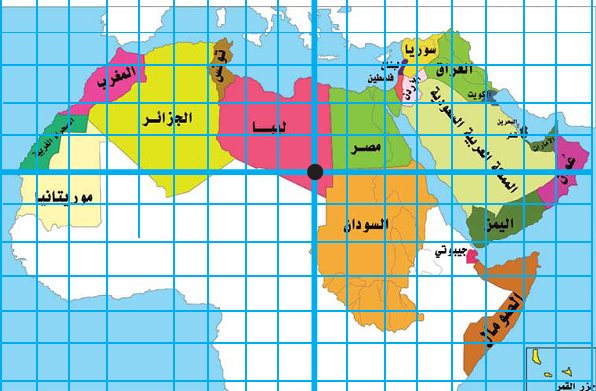 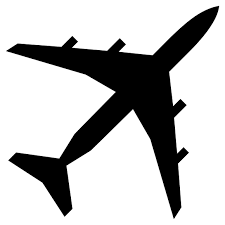 